Utilisation d’un modèle de groupeDans les options avancées, indiquez que vous utiliser le dossier ‘Modèles communs’ en tant que dossier des modèles de groupe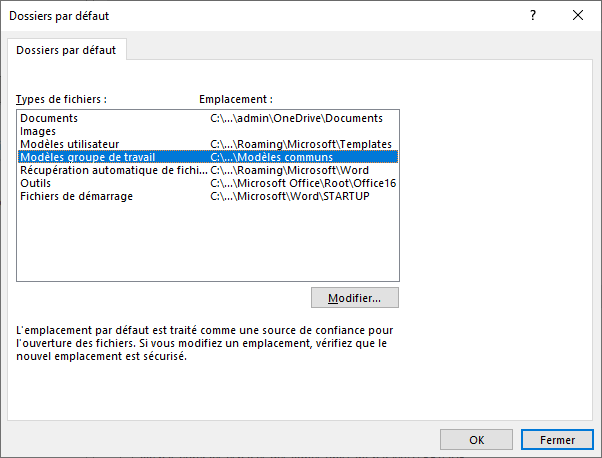 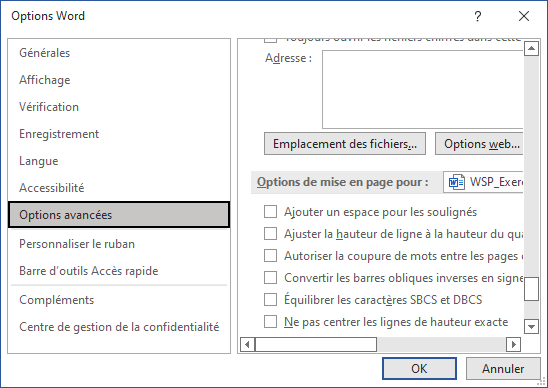 Par fichier .. nouveau, créez un nouveau document utilisant le modèle ‘Exercice6’ des modèles personnels communs :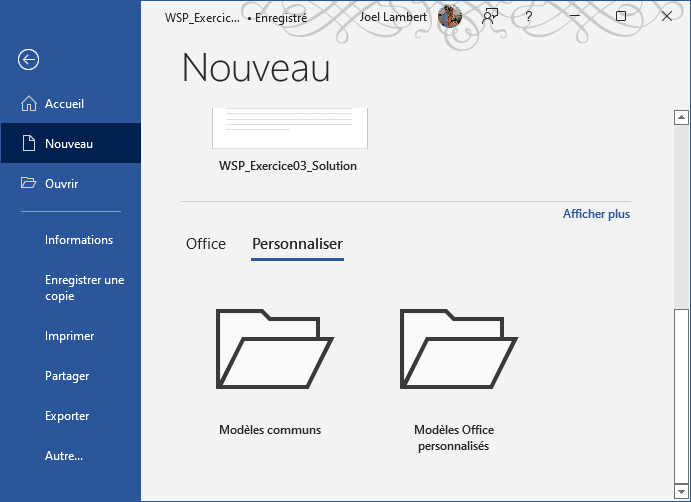 Insérez les contenus des autres documents au bon endroitPar de simple ‘Copier-Coller’En utilisant les documents maîtresEn affichage .. Mode PlanInsérer un document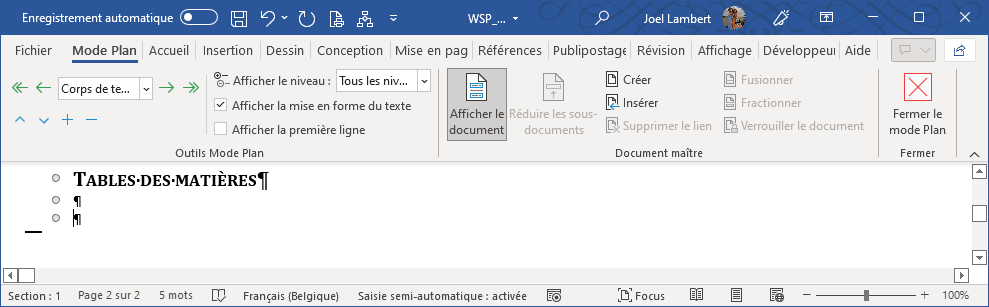 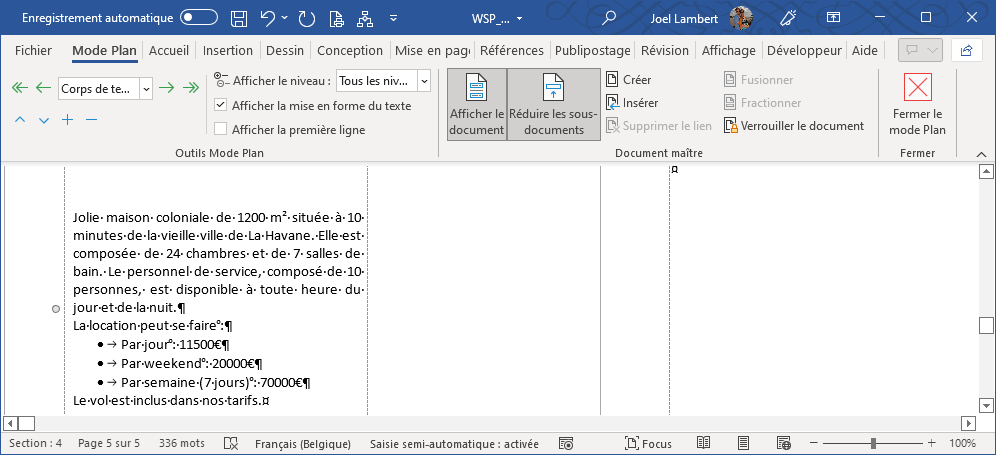 